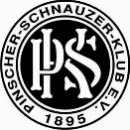 Pinscher – Schnauzer – Klub 1895 e.V.Bewertung Abt. „B“ – UnterordnungInternationale GebrauchshundeprüfungPinscher – Schnauzer – Klub 1895 e.V.Bewertung Abt. „B“ – UnterordnungInternationale GebrauchshundeprüfungPinscher – Schnauzer – Klub 1895 e.V.Bewertung Abt. „B“ – UnterordnungInternationale GebrauchshundeprüfungPinscher – Schnauzer – Klub 1895 e.V.Bewertung Abt. „B“ – UnterordnungInternationale GebrauchshundeprüfungPinscher – Schnauzer – Klub 1895 e.V.Bewertung Abt. „B“ – UnterordnungInternationale GebrauchshundeprüfungPinscher – Schnauzer – Klub 1895 e.V.Bewertung Abt. „B“ – UnterordnungInternationale GebrauchshundeprüfungPinscher – Schnauzer – Klub 1895 e.V.Bewertung Abt. „B“ – UnterordnungInternationale GebrauchshundeprüfungPinscher – Schnauzer – Klub 1895 e.V.Bewertung Abt. „B“ – UnterordnungInternationale GebrauchshundeprüfungPinscher – Schnauzer – Klub 1895 e.V.Bewertung Abt. „B“ – UnterordnungInternationale GebrauchshundeprüfungPinscher – Schnauzer – Klub 1895 e.V.Bewertung Abt. „B“ – UnterordnungInternationale GebrauchshundeprüfungPinscher – Schnauzer – Klub 1895 e.V.Bewertung Abt. „B“ – UnterordnungInternationale GebrauchshundeprüfungPinscher – Schnauzer – Klub 1895 e.V.Bewertung Abt. „B“ – UnterordnungInternationale GebrauchshundeprüfungPinscher – Schnauzer – Klub 1895 e.V.Bewertung Abt. „B“ – UnterordnungInternationale GebrauchshundeprüfungPinscher – Schnauzer – Klub 1895 e.V.Bewertung Abt. „B“ – UnterordnungInternationale GebrauchshundeprüfungVeranstaltende OG: Veranstaltende OG: Datum: Datum: GPr-Stufe  1    2    3 GPr-Stufe  1    2    3 GPr-Stufe  1    2    3 GPr-Stufe  1    2    3 GPr-Stufe  1    2    3 UPr-Stufe  1    2    3 UPr-Stufe  1    2    3 UPr-Stufe  1    2    3 UPr-Stufe  1    2    3 UPr-Stufe  1    2    3 IGP-Stufe  1    2    3 IGP-Stufe  1    2    3 IGP-Stufe  1    2    3 IGP-Stufe  1    2    3 IGP-Stufe  1    2    3 (für IGP-V = muss die entsprechende Bewertungsvorlage verwendet werden)(für IGP-V = muss die entsprechende Bewertungsvorlage verwendet werden)(für IGP-V = muss die entsprechende Bewertungsvorlage verwendet werden)(für IGP-V = muss die entsprechende Bewertungsvorlage verwendet werden)(für IGP-V = muss die entsprechende Bewertungsvorlage verwendet werden)(für IGP-V = muss die entsprechende Bewertungsvorlage verwendet werden)(für IGP-V = muss die entsprechende Bewertungsvorlage verwendet werden)(für IGP-V = muss die entsprechende Bewertungsvorlage verwendet werden)(für IGP-V = muss die entsprechende Bewertungsvorlage verwendet werden)(für IGP-V = muss die entsprechende Bewertungsvorlage verwendet werden)(für IGP-V = muss die entsprechende Bewertungsvorlage verwendet werden)(für IGP-V = muss die entsprechende Bewertungsvorlage verwendet werden)(für IGP-V = muss die entsprechende Bewertungsvorlage verwendet werden)(für IGP-V = muss die entsprechende Bewertungsvorlage verwendet werden)(für IGP-V = muss die entsprechende Bewertungsvorlage verwendet werden)Name des Hundes:   Name des Hundes:   Rasse:    Rasse:    Rüde  / Hündin  Rüde  / Hündin  ZB-Nr.:   ZB-Nr.:   Wurftag:  Wurftag:  LU-Nr.:   LU-Nr.:   Täto- / Chip-Nr.: Täto- / Chip-Nr.: Hundeführer :                       
Name, Vorname,                                  Anschrift oder PSK-Mitgliedes-Nr.Hundeführer :                       
Name, Vorname,                                  Anschrift oder PSK-Mitgliedes-Nr.Eigentümer : 
Name, Vorname,                                 Anschrift oder PSK-Mitgliedes-Nr.Eigentümer : 
Name, Vorname,                                 Anschrift oder PSK-Mitgliedes-Nr.Abteilung  BAbteilung  BAbteilung  BHöchstpunkt-zahlHöchstpunkt-zahlHöchstpunkt-zahlHöchstpunkt-zahlPunkte / NoteUnbefangenheitsprobe / Identitätskontrolle durchgeführt ?      ja  Unbefangenheitsprobe / Identitätskontrolle durchgeführt ?      ja  Unbefangenheitsprobe / Identitätskontrolle durchgeführt ?      ja  Unbefangenheitsprobe / Identitätskontrolle durchgeführt ?      ja  Unbefangenheitsprobe / Identitätskontrolle durchgeführt ?      ja  Unbefangenheitsprobe / Identitätskontrolle durchgeführt ?      ja  Unbefangenheitsprobe / Identitätskontrolle durchgeführt ?      ja  Prüfungsstufe :Prüfungsstufe :Prüfungsstufe :1223Freifolge / SchussgleichgültigkeitFreifolge / SchussgleichgültigkeitFreifolge / Schussgleichgültigkeit15151515Sitz aus der BewegungSitz aus der BewegungSitz aus der Bewegung1010105Ablegen in V. m. HerankommenAblegen in V. m. HerankommenAblegen in V. m. Herankommen10101010Stehenbleiben a. d. BewegungStehenbleiben a. d. BewegungStehenbleiben a. d. Bewegung--5510Bringen auf ebener ErdeBringen auf ebener ErdeBringen auf ebener Erde15101010Bringen über die HürdeBringen über die HürdeBringen über die Hürde15151515Bringen über die SchrägwandBringen über die SchrägwandBringen über die Schrägwand15151515Voraussenden mit HinlegenVoraussenden mit HinlegenVoraussenden mit Hinlegen10101010Ablegen unter AblenkungAblegen unter AblenkungAblegen unter Ablenkung10101010Zusammen Abteilung B :Zusammen Abteilung B :Zusammen Abteilung B :Zusammen Abteilung B :Zusammen Abteilung B :Zusammen Abteilung B :Zusammen Abteilung B :